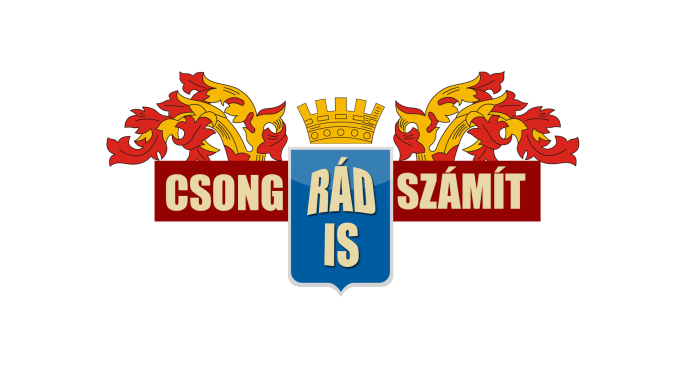 HELYI TÁMOGATÁSI KÉRELEM ADATLAPHACS neve: Csongrád Kulturális és Közösségi Fejlesztéséért KonzorciumA helyi felhívás címe: Városi Galéria megújítása A helyi felhívás száma: TOP-7.1.1-16-H-011-2 Támogatást igénylő adataiKonzorciumban megvalósuló fejlesztés esetén valamennyi konzorciumi partner esetében szükséges a táblázat teljeskörű kitöltése!Konzorciumban megvalósuló fejlesztés esetén szükséges a konzorciumi megállapodás a támogatási kérelem benyújtására c. dokumentum csatolása. A projekt bemutatásaA projekt címeA projekt céljaA HKFS célja, amelyhez a projekt leginkább hozzájárulA projekt megvalósításának tervezett helyszíne(i)(a sorok száma szükség szerint bővíthető)A projekt szakmai tartalmának részletezése(max 4000 karakter)A projekt szükségességének alátámasztása, előzményekA projekt előkészítettségeA projekt által érintett célcsoport(ok)Megvalósítandó tevékenységekMűszaki, szakmai eredmények és azok fenntartása (amennyiben releváns)Vállalt indikátorok(a sorok száma szükség szerint bővíthető)Költségvetés(a sorok száma szükség szerint bővíthető)A projekt tervezett teljes költsége:	     		…………………… Ft A projekt megvalósításához igényelt támogatás:	…………………… Ft A projekt megvalósításához biztosított saját forrás: ……………….. FtA projekt megvalósításában résztvevő személyek bemutatása(a sorok száma szükség szerint bővíthető)* Lehetséges projektmenedzsment funkciók: projektmenedzser, projektasszisztens, pénzügyi vezetőLehetséges szakmai megvalósítók: szakmai vezető, egyéb a megvalósításban résztvevő szakember, aki esetében bérköltség elszámolása tervezettA tervezett fejlesztés időbeli ütemezéseA projekt megvalósításának tervezett kezdete:A projekt megvalósításának tervezett fizikai befejezése: A projekt tervezett mérföldkövei:(a sorok száma szükség szerint bővíthető)NyilatkozatokDe minimis nyilatkozatEzúton nyilatkozom, hogy amennyiben a támogatást igénylő a folyamatban lévő és az ezt megelőző két pénzügyi év során szétválással érintett volt, a csekély összegű támogatási keret meghatározása során ez figyelembe vételre került. (kérjük aláhúzással jelölni): 		Igen 		NemEzúton nyilatkozom, hogy amennyiben a támogatást igénylő a folyamatban lévő és az ezt megelőző két pénzügyi év során egyesüléssel érintett volt, a csekély összegű támogatási keret meghatározása során ez figyelembe vételre került. (kérjük aláhúzással jelölni): 	Igen 		NemEzúton nyilatkozom, hogy az 1407/2013/EU bizottsági rendelet 2. cikk (2) bekezdése értelmében a támogatást igénylő az "Egy és ugyanazon vállalkozások de minimisen kívüli állami támogatásai" funkcióban megadott vállalkozásokkal minősül egy és ugyanazon vállalkozásnak. (kérjük aláhúzással jelölni): 	Igen 		NemA folyó pénzügyi évben és az azt megelőző két pénzügyi év során avállalkozás részesült-e csekély összegű támogatás(ok)ban. Kérjük,hogy a folyamatban lévő támogatási kérelmekről is adjon információt,az elutasított kérelmekről nem kell nyilatkozni.(kérjük aláhúzással jelölni): 	Igen 		NemAz utolsó kérdésre adott igen válasz esetén a csekély összegű támogatás megadása:Támogatás jogalapja:1407/2013/EU bizottsági rendelet / 1408/2013/EU bizottsági határozat / 360/2012/EU bizottsági rendelet / 717/2014/EU bizottsági rendeletTámogatást nyújtó szervezet:Támogatási kategória: Odaítélés dátuma (elbírálás alatt lévő kérelemnél a kérelem benyújtásának dátuma):Az azonos elszámolható költségek teljes összege jelenértéken (HUF):Az azonos elszámolható költségek teljes összege jelenértéken (EUR):A csekély összegű támogatással azonos célú kockázatfinanszírozási intézkedés vonatkozásában nyújtott állami támogatás bruttó támogatás tartalma /azonos elszámolható költségek vonatkozásában nyújtott állami támogatás bruttó támogatástartalma: (HUF)A csekély összegű támogatással azonos célú kockázatfinanszírozási intézkedés vonatkozásában nyújtott állami támogatás bruttó támogatás tartalma /azonos elszámolható költségek vonatkozásában nyújtott állami támogatás bruttó támogatástartalma: (EUR)Maximális támogatási intenzitás (%):Nyilatkozatok a helyi felhívásban előírt vállalásokról Nyilatkozat arról, hogy a helyi támogatási kérelem tárgyát képező fejlesztésre a támogatást igénylője más forrásból nem igényelt támogatást.A helyi felhívásban előírtak szerint csatolandó mellékletek felsorolásaKépviselő neve:      Aláírás: ........................................P.H.Dátum: 					Helyi támogatási kérelem adatlap kitöltési útmutatóKérjük, hogy az útmutatót figyelmesen olvassa át, kérdés esetén keresse a helyi felhívásban megjelölt elérhetőségeken a helyi akciócsoport munkaszervezetét! Felhívjuk figyelmét, hogy a helyi támogatási kérelem adatlap és kötelező, nem hiánypótolhatómellékleteinek be nem nyújtása a kérelem érdemi vizsgálat és értékelés nélküli elutasítását vonja maga után!A helyi támogatási kérelem adatlapot, valamint az ezekhez kapcsolódó mellékleteket elektronikus formátumban biztosítjuk, ezért kizárólag a géppel történő kitöltés engedélyezett! A kézzel kitöltött dokumentumok elutasításra kerülnek! Az aláírást minden esetben kék tollal kérjük elvégezni.1. TÁMOGATÁS IGÉNYLŐ ADATAIA projekt konzorciumban valósul meg:Konzorciumban megvalósuló fejlesztés esetén valamennyi konzorciumi partner esetében szükséges a táblázat teljeskörű kitöltése!Támogatást igénylő neve: A támogatást igénylő hivatalos teljes neve.Képviseletre jogosult személy neve: A támogatást igénylő képviseletére a létesítő okirat alapján képviseletre jogosult neve.Kapcsolattartó neve: A projekt kapcsán felelős kapcsolattartó személy neve, telefonszáma, e-mail címe, levelezési címe.Támogatást igénylő székhelye: A támogatást igénylő létesítő okiratban / SZMSZ-ben szereplő székhelye.Adószám: A támogatást igénylő NAV által kiadott adószáma.Statisztikai számjel: A támogatást igénylő KSH-nál nyilvántartott statisztikai számjele.Minősítési kód: Az alábbi lehetőségek közül válassza ki a támogatást igénylő minősítési kód besorolását:Nonprofit szervezet államháztartáson belülNonprofit szervezet államháztartáson kívülÁFA levonási jog:Kérjük az alábbi lehetőségek közül válassza ki a támogatást igénylő ÁFA besorolását:A támogatást igénylő nem alanya az ÁFA-nak. Az elszámolásnál az ÁFA-val növelt (bruttó) összeg kerül figyelembevételre.A támogatást igénylő az egyszerűsített vállalkozói adóról szóló 2002 évi XLIII. (XI. 15.) törvény hatálya alá tartozik. Az elszámolásnál az ÁFA nélküli (nettó) összeg kerül figyelembevételre.A támogatást igénylő alanya az ÁFA-nak, de a támogatási kérelemben megjelölt, támogatásból finanszírozott tevékenységekkel kapcsolatban felmerült költségeire vonatkozóan adólevonási jog nem illeti meg. Az elszámolásnál az ÁFA-val növelt (bruttó) összeg kerül figyelembevételre.A támogatást igénylő alanya az ÁFA-nak, a támogatási kérelemben megjelölt, támogatásból finanszírozott tevékenységekkel kapcsolatban felmerült költségeire vonatkozóan adólevonási jog illeti meg. Az elszámolásnál az ÁFA nélküli (nettó) összeg kerül figyelembevételre.A támogatást igénylő alanya az ÁFA-nak, a támogatási kérelemben megjelölt, támogatásból finanszírozott tevékenységekkel kapcsolatban felmerült költségeire vonatkozóan tételes elkülönítéssel állapítja meg a levonható és a le nem vonható ÁFA összegét. Az elszámolásnál a tételes elkülönítés alapján megállapított le nem vonható ÁFA összeg kerülhet figyelembevételre.A támogatást igénylő alanya az ÁFA-nak, a támogatási kérelemben megjelölt, támogatásból finanszírozott tevékenységekkel kapcsolatban felmerült költségeire vonatkozóan arányosítással állapítja meg a levonható és a le nem vonható ÁFA összegét. Az elszámolásnál az arányosítás számítását mellékelni kell. Az arányosítás alapján megállapított le nem vonható ÁFA összeg vehető figyelembe.A felhívás nem teszi lehetővé a le nem vonható ÁFA elszámolását. Az elszámolásnál az ÁFA nélküli (nettó) összeg kerül figyelembevételre.Az ügyfél által választott értesítési mód: Kérjük, válassza ki, hogy a postai levelezési címre vagy elektronikus postafiókba kéri az értesítéseket. Kizárólag az egyik értesítési mód választható, kérjük, csak egy értesítési címet adjon meg!2. A PROJEKT BEMUTATÁSA2.1 A projekt címe: A projekt címe legyen rövid, tömör, és legyen összhangban a projekt céljával és tartalmával. 2.2 A projekt célja: Annak rövid bemutatása, hogy a fejlesztés, illetve program megvalósításával milyen átfogó és konkrét célokat kívánnak elérni. Kérjük, ide ne tevékenységeket, hanem célokat írjon.2.3 A HKFS célja, amelyhez a fejlesztés leginkább hozzájárul: Röviden mutassa be, hogy a tervezett fejlesztés a HKFS, illetve a helyi felhívás melyik céljának megvalósulásához járul hozzá és azt milyen módon éri el.2.4 A projektmegvalósításának tervezett helyszíne(i): A fejlesztés megvalósulásának helyszínére vonatkozó adatok megadása,pontos cím, helyrajzi szám, az ingatlan szövegszerű megnevezése, a tulajdonjogról nyilatkozat. Több megvalósítási helyszín esetében valamennyit fel kell tüntetni. A táblázat szükség esetén további sorokkal bővíthető.FIGYELEM! Amennyiben a fejlesztés nem saját tulajdonú ingatlanon történik (ellenőrzés a benyújtásra kerülő tulajdoni lap alapján) tulajdonosi hozzájáruló nyilatkozat benyújtása szükséges.A támogatásiforrásból fejlesztés csak olyan ingatlanon történhet, amely per- és igénymentes.A permentességazt jelenti, hogy nincs eszközt vagy ingatlant érintő per folyamatban.Az igénymentességazt jelenti, hogy nincs jelenlegi vagy a jövőben várható követelés, amely az ingatlan tulajdonjogát fedezetbe vonásakor korlátozná vagy értékét csökkentené.Igénynek minősül, ha az ingatlantulajdoni lapjának alábbi bejegyzések találhatóak:visszavásárlási jog;vételi jog;végrehajtási jog;a jogosulttal szemben megindított felszámolási eljárás, végelszámolás;bírósági vagy hatósági határozaton alapuló telekalakítási és építési tilalom elrendelésének ténye, valamint egyéb építésügyi korlátozás;kisajátítási és telekalakítási eljárás megindításának a ténye;árverés kitűzésének ténye;zárlat;tulajdonjog fenntartással történő eladás;az ingatlan-nyilvántartási eljárás felfüggesztésének ténye;jogerős hatósági vagy bírósági határozattal megállapított tartós környezetkárosodás ténye, mértéke és jellege.Nem minősülnek igénynekaz ingatlan nyilvántartásba bejegyzett terhek, így például a jelzálogjog, az elidegenítési és terhelési tilalom, a szolgalmak és a haszonélvezeti jog.A projekt szakmai tartalmának részletezése:Kérjük, mutassa be a projekt szükségességének alátámasztását: kérjük, ebben a pontban fejtse ki a fejlesztés indokát (probléma, aminek megoldására irányul, vagy adottság/lehetőség, aminek kiaknázását szolgálja, előzmény, amennyiben van (pl. korábbi projekt, aminek az eredményeire épül a fejlesztés, korábbi együttműködés stb.), a projekt előkészítettségét: kérjük megadni, hogy mely előkészítő dokumentum áll rendelkezésre a támogatási kérelem benyújtásakor. Kérjük, válassza ki az alábbiak közül a projekt előkészítése szempontjából releváns dokumentumot és jelölje meg annak állapotát (elkészült/folyamatban van/a projekt keretében kerül kidolgozásra). Amennyiben egyik dokumentum sem releváns, úgy ezt a választ szerepeltesse:igényfelmérés, piackutatás; integrált városfejlesztési stratégia; előzetes akcióterületi terv; akcióterületi terv; környezeti hatásvizsgálat; kerékpárforgalmi kiviteli terv; engedélyezési terv; kiviteli terv; közbeszerzési dokumentációk; hatóságok és a lakosság tájékoztatása; helyzetelemzés, stratégiát megalapozó dokumentumok; együttműködési program; épületenergetikai tanúsítvány; energetikai auditjelentés; műemléképület esetén szakhatósági határozat a műemléképület védett értékeiről; értékvizsgálat az épület helyi egyedi védelem alá helyezéséről; előzetes megvalósíthatósági tanulmány; megvalósíthatóságitanulmány; Fenntartható Energia Akcióterv (SEAP); környezeti hatásvizsgálat, klímakockázati elemzés; egyéb dokumentumok.a fejlesztés célcsoportját (kik a fejlesztés közvetlen haszonélvezői);a megvalósítandó tevékenységeket: Kérjük, mutassa be a projekt részletes tartalmát és a tartalom feltételeknek való megfelelését. Kérjük, részletezze a támogatási kérelem tárgyát képező beavatkozás tervezett ÖSSZES támogatható tevékenységét (önállóan támogatható tevékenységek, önállóan nem támogatható, választható tevékenységek, önállóan nem támogatható, kötelezően megvalósítandó tevékenységek) a helyi felhívás 3.1. fejezetében található információk alapján, hozzávetőleges funkciónkénti költséghányad megjelölésével. Kérjük, hogy figyeljen arra, hogy az e pontban részletezett tevékenységek szerepeljenek a költségvetés táblában. A leírásban kérjük, térjen ki a helyi felhívás 3.4 pontjában rögzített feltételek teljesítésére, amennyiben releváns a kötelező tevékenységek megvalósítására, és a helyi felhívás 4. pontjában szereplő alábbi tartalmi értékelés szempontjainak teljesülésére (a helyi felhívás alapján megadható néhány lényeges értékelési szempont, pl. költséghatékony, reális és takarékos költségvetési tervezet;műszaki, szakmai eredményeket, valamintazeredmények a projekt lezárása utáni fenntartására/működtetésére/hasznosítására vonatkozó terveket. A legfontosabb paraméterek megadásával jellemezze a projekt által megvalósítani tervezett műszaki/szakmai tartalmat, (amennyiben lehet, számszerűsített) eredményeket, mértékegységeket. Kérjük, adja meg a megvalósítandó műszaki/szakmai eredmény megnevezését, leírását, az eredmény nem számszerűsíthető, egyéb tulajdonságait.Indikátor vállalások: Kérjük, adja meg a kötelező és a vállalt monitoring mutatók bázisértékeit (induló tevékenység, új beruházás esetén 0), a bázisérték mérésének évét, a vállalt célértékeket és azok elérésének évét.Költségvetés: A költségvetés táblában fő tevékenységek szerint adja meg a helyi felhívásban szereplő, az adott tevékenységre vonatkozó költségtípusokat és költségelemeket (amennyiben az adatlap kéri) és ezek nettó és bruttó összköltségét, amely tartalmazza a támogatást és a saját erőt is. A költségtípusok és a költségelemek a helyi felhívás 5.5 pontjában található felsorolásából választhatók. A költségtípusokat az aláhúzott elemek, a költségelemeket pedig a francia bekezdéssel jelzett elemekjelzik. A projekt elszámolható költségeit és forrásait Ft-ban kell megadni!A fejlesztés megvalósításában résztvevő személyek bemutatása: Kérjük, adja meg a projektben részt vevő személyek nevét, a fejlesztésben betöltött szerepét, a legmagasabb képzettségét, a fejlesztéssel összefüggő szakmai tapasztalatait és a tervezett heti munkaidő ráfordítást.A tervezett fejlesztés időbeli ütemezése: Kérjük, adja meg a projekt indításának és fizikai befejezésének dátumát.  A projekt fizikai befejezése: a projekt keretében támogatott valamennyi tevékenység a TámogatásiSzerződésbenmeghatározottak szerint, a helyi felhívásban meghatározott feltételek mellett teljesült. A projekt fizikai befejezés napjának a projekt utolsó támogatott tevékenysége fizikai teljesítésének a napja minősül.A projekt fizikai befejezésének dátuma, amelya beruházás utolsó elemének megvalósulása:Előkészítési tevékenységek igénybe vételén belül, a projekthez közvetlenül kapcsolódó előzetes tanulmányok, engedélyezési dokumentumok elkészítésének esetében a teljesítést igazoló dokumentum kiállításának napja;Előkészítési tevékenységek igénybe vételén belül, b)	közbeszerzési költségek közbeszerzés előkészítési tevékenységeinek költsége (közbeszerzési szakértő díja, hirdetési/hirdetményi költségek, ajánlati/ajánlattételi felhívás elkészítésének költségei, közbeszerzés eredményeként megkötendő szerződések előkészítése esetében a teljesítést igazoló dokumentum kiállításának napja;Beruházási tevékenység igénybe vétele esetén, amennyiben megtörténik a sikeres műszaki átadás átvétel, jegyzőkönyvvel alátámasztva (engedélyköteles építés esetén a záró kifizetési igénylés, illetve az ahhoz kapcsolódó záró beszámoló benyújtásakor az engedélyező hatóság igazolásának csatolása szükséges arról, hogy a használatbavételi (forgalomba helyezési, üzemeltetési) engedélyezési eljárás, illetve amennyiben releváns, a műszaki engedélyezési eljárás folyamatban van; a teljes üzemszerű működés megindulását lehetővé tevő jogerős (ideiglenes) használatbavételi (forgalomba helyezési, üzemeltetési, valamint működési engedély a záró kifizetési igénylés és záró beszámoló jóváhagyásához nyújtandó be);Eszközbeszerzés esetén üzembe helyezési jegyzőkönyv kiállításának napja; Szakmai megvalósításhoz kapcsolódó szolgáltatások igénybe vételén belül, a	műszaki ellenőri szolgáltatás, az egyéb műszaki jellegű szolgáltatások, kötelezően előírt nyilvánosság biztosításának, projektszintű könyvvizsgálatnak és egyéb szolgáltatási tevékenységeknek igénybe vétele esetén a teljesítést igazoló dokumentum kiállításának napja;Projektmenedzsment tevékenység igénybe vételén belül a projektmenedzsment személyi jellegű ráfordítása esetében a munkavállaló részére kiállított bérpapír; projektmenedzsmenthez igénybevett szakértői szolgáltatás esetében a teljesítést igazoló dokumentum kiállításának napja;Szakmai megvalósításban közreműködő munkatársak költségei esetében munkavállaló részére kiállított bérpapír.A projekt megkezdése és fizikai befejezése mellett kérjük, mutassa be a fejlesztés mérföldköveit és azok teljesülésének időpontját az alábbi minta alapján (külön ERFA és ESZA forrásból megvalósítandó projektekre). Kérjük, hogy az egyes mérföldkövek között eltelt idő ne haladja meg a 6 hónapot. Nyilatkozatok3.1. De minimis nyilatkozatKérjük, jelölje aláhúzással, hogy a helyi támogatási kérelembenyújtásának évében és azt megelőző két pénzügyi évben ítéltek-e meg a támogatást igénylő számára a 1998/2006/EK rendelet hatálya alá tartozó csekély összegű (de minimis) támogatást! Amennyiben igen, akkor írja be a helyi támogatási kérelembenyújtásának évében, és azt megelőző két pénzügyi évben megítélt támogatásokról rendelkező határozat(ok)ban/szerződés(ek)ben megítélt támogatás(ok) következő információit:A támogatás jogalapja: a megfelelő jogszabály számának aláhúzásaAtámogatást nyújtó szervezet: a csekély összegű támogatást megítélő szervezet neveA támogatási kategória: tehát az, hogy adott esetben de minimisként nyújtott támogatásról van szóAz odaítélés dátuma: amennyiben a kérelmezése még folyamatban van, az elbírálás alatt lévő kérelemnél a kérelem benyújtásának dátumaAz azonos elszámolható költségek teljes összegét euróban és forintban is.A csekély összegű támogatássalnyújtott állami támogatás bruttó támogatás tartalma összegét euróban és forintban is.A maximális támogatási intenzitás, amennyiben releváns.Konzorcium esetén valamennyi támogatást igénylő vonatkozásában szükséges megadni az adatokat.3.2Nyilatkozat a HACS által előírt vállalásokról (amennyiben releváns): Tegye meg a helyi felhívás alapján az Önre vonatkozó nyilatkozatokat!3.3A helyi felhívásban előírtak szerint csatolandó mellékletek felsorolása: Kérjük, sorolja fel valamennyi mellékletet (sorrendben), amelyek a helyi felhívás alapján csatolt a támogatási kérelméhez.Képviselő neve, aláírás: Az 1. adatblokkban megjelölt cégbejegyzés szerint képviseletre jogosult személy cégszerű (aláírási címpéldány szerinti) aláírása. Az aláírást kék színű tollal kérjük elvégezni!Dátum: a projekt adatlap kitöltésének helye és időpontja FIGYELEM!Ne felejtse el a csatolandó, helyi támogatási kérelmébenreleváns mellékleteket benyújtani!Kötelező:építés/felújítás esetén a fejlesztés helyéül szolgáló ingatlanról 30 napnál nem régebbi tulajdoni lap (nem hiteles)aláírási címpéldány másolatban ügyfél által hitelesítveAmennyiben releváns:tulajdonosi hozzájárulásJó munkát és sikeres kérelembenyújtást kívánunk!Támogatást igénylő teljes neve:Képviseletre jogosult neve:Kapcsolattartó neve:Kapcsolattartó telefonszáma:Kapcsolattartó e-mail címe:Kapcsolattartó levelezési címe:Támogatást igénylő székhelye:Adószám:Statisztikai számjel:Minősítési kód:ÁFA levonási jog: Az ügyfél által választott értesítési mód (kizárólag az egyik értesítési mód választható, kérjük, csak egy értesítési címet adjon meg):postai levelezési cím:elektronikus postafiók:A projekt konzorciumban valósul meg	 igen / nem	Pontos címHelyrajzi számLétesítmény megnevezéseSaját tulajdon(igen/nem)Mutató megnevezéseMértékegységBázisérték Bázisérték éveCélértékCélérték elérésének éveTevékenységKöltségtípusKöltségelem (opcionális)Nettó összköltség (Ft)Bruttó összköltség (Ft)NévA megvalósításban betöltött szerep*KépzettségSzakmai tapasztalatTervezett heti munkaidő ráfordítás (óra)Ssz.Mérföldkő elérésének időpontja)A mérföldkő megnevezése (ellátandó tevékenységek)1.2.3.4.Ssz.Mérföldkő elérésének időpontjaEllátandó tevékenység (ERFA – minta!)1.2018.01.31.Projekt előkészítése (1. kifizetési kérelem): pl. projektmenedzsment szervezet felállítása, közbeszerzés lebonyolítása, tulajdonviszonyok rendezése, műszaki tervdokumentáció elkészítése, projektindítással kapcsolatos kötelező nyilvánosság megvalósítása2.2018.07.31.Kivitelezés: (2. kifizetési kérelem): pl. közösségi ház felújítása, eszközbeszerzés lebonyolítása4.2018.12.31.Projektzárás: (Záró kifizetési kérelem): udvar felújítása, akadálymentesítése, projektzárással kapcsolatos kötelező nyilvánosság megvalósításaSsz.Mérföldkő elérésének időpontjaEllátandó tevékenység (ESZA – minta!)1.2018.01.31. Projekt előkészítése: (1. kifizetési kérelem): projektmenedzsment szervezet felállítása, szakmai megvalósítók alkalmazása, programok lebonyolításához szükséges eszközök beszerzése, projektindítással kapcsolatos kötelező nyilvánosság megvalósítása2.2018.07.31.Programok lebonyolítása: (2. kifizetési kérelem): pl. önkéntes „egészségőrök” képzése, honlapfejlesztés4.2018.12.31. Projektzárás: (Záró kifizetési kérelem benyújtása): plegészségügyi szemléletformáló program lebonyolítása, 2 db iskolai sportnap lebonyolítása, projektzárással kapcsolatos kötelező nyilvánosság megvalósítása